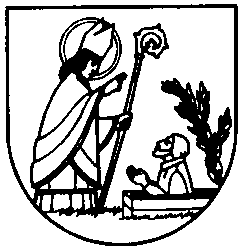 TELŠIŲ RAJONO SAVIVALDYBĖS TARYBASPRENDIMASDĖL  TELŠIŲ RAJONO SAVIVALDYBĖS TARYBOS 2015 M. GRUODŽIO 28 D. SPRENDIMO NR. T1-360 „DĖL MOKESČIO UŽ VAIKŲ IŠLAIKYMĄ TELŠIŲ RAJONO SAVIVALDYBĖS UGDYMO ĮSTAIGOSE, ĮGYVENDINANČIOSE IKIMOKYKLINIO IR PRIEŠMOKYKLINIO UGDYMO PROGRAMAS, NUSTATYMO TVARKOS APRAŠO PATVIRTINIMO“ PAKEITIMO2020 m. kovo 26 d. Nr. T1-76Telšiai Telšių rajono savivaldybės taryba  n u s p r e n d ž i a:1. Pakeisti Mokesčio už vaikų išlaikymą Telšių rajono savivaldybės ugdymo įstaigose, įgyvendinančiose ikimokyklinio ir priešmokyklinio ugdymo programas, nustatymo tvarkos aprašą, patvirtintą Telšių rajono savivaldybės tarybos 2015 m. gruodžio 28 d. sprendimu Nr. T1–360 „Dėl mokesčio už vaikų išlaikymą Telšių rajono savivaldybės ugdymo įstaigose, įgyvendinančiose ikimokyklinio ir priešmokyklinio ugdymo programas, nustatymo tvarkos aprašo patvirtinimo“, ir 6.2 papunktį išdėstyti taip:„6.2. tėvų mėnesinis mokestis įstaigos ugdymo aplinkai išlaikyti – 5,50 Eur. Mokestis netaikomas valstybinio lygio ekstremalių situacijų metu.“Savivaldybės meras	Kęstutis GusarovasGediminas Gudas, tel. (8 444)  60 205, el. p. gediminas.gudas@telsiai.lt 